         Пятый созыв      ПОСТАНОВЛЕНИЕО комиссии по соблюдению требований к служебномуповедению депутатов Совета городского округа город Октябрьский Республики Башкортостан и главы администрации городского округа город Октябрьский Республики Башкортостан и урегулированию конфликта интересовВ соответствии с Федеральным законом от 25.12.2008 №273-ФЗ «О противодействии коррупции», Федеральным законом от 06.10.2003 №131-ФЗ «Об общих принципах организации местного самоуправления в Российской Федерации», Указом Президента Российской Федерации от 01.07.2010 № 821 «О комиссиях по соблюдению требований к служебному поведению федеральных государственных служащих и урегулированию конфликта интересов», Указом Президента Российской Федерации от 22.12.2015 №650 «О порядке сообщения лицами, замещающими отдельные государственные должности Российской Федерации, должности федеральной государственной службы, и иными лицами о возникновении личной заинтересованности при исполнении должностных обязанностей, которая приводит или может привести к конфликту интересов, и о внесении изменений в некоторые акты Президента Российской Федерации» и Законом Республики Башкортостан от 18.03.2005 №162-з «О местном самоуправлении в Республике Башкортостан», Президиум Совета городского округа город Октябрьский Республики БашкортостанП О С Т А Н О В И Л:1. Утвердить Положение о комиссии по соблюдению требований к служебному поведению депутатов Совета городского округа город Октябрьский Республики Башкортостан и главы администрации городского округа город Октябрьский Республики Башкортостан и урегулированию конфликта интересов согласно приложению №1.2. Утвердить состав комиссии по соблюдению требований к служебному поведению депутатов Совета городского округа город Октябрьский Республики Башкортостан и главы администрации городского округа город Октябрьский Республики Башкортостан и урегулированию конфликта интересов согласно приложению №2.3. Признать утратившими силу:постановление Президиума Совета городского округа город Октябрьский Республики Башкортостан от 12.04.2016 №155 «О комиссии по соблюдению требований к служебному поведению депутатов Совета городского округа город Октябрьский Республики Башкортостан и урегулированию конфликта интересов»;постановление Президиума Совета городского округа город Октябрьский Республики Башкортостан от 16.06.2017 №47 «О внесении изменений в состав комиссии»;постановление Президиума Совета городского округа город Октябрьский Республики Башкортостан от 26.03.2017 №211 «О внесении изменений в состав комиссии». 4. Настоящее постановление вступает в силу со дня его издания.5. Настоящее постановление обнародовать в читальном зале архивного отдела администрации городского округа город Октябрьский Республики Башкортостан и разместить на официальном сайте городского округа город Октябрьский Республики Башкортостан (http://www.oktadm.ru).6. Контроль за исполнением настоящего постановления возложить на комиссию по соблюдению Регламента Совета, статуса и этики депутата.Председатель ПрезидиумаСовета городского округа                                                                                   А.А.Имангуловг. Октябрьский28 января 2022 года№ 62Приложение № 1 к постановлению Президиума Совета городского округа город ОктябрьскийРеспублики Башкортостанот «28» января 2022 года № 62Положениео комиссии по соблюдению требований к служебному поведению депутатов Совета городского округа город Октябрьский Республики Башкортостан и главы администрации городского округа город Октябрьский Республики Башкортостан и урегулированию конфликта интересов            1. Настоящим Положением определяется порядок формирования и деятельности комиссии по соблюдению требований к служебному поведению депутатов Совета городского округа город Октябрьский Республики Башкортостан и главы администрации городского округа город Октябрьский Республики Башкортостан и урегулированию конфликта интересов (далее – комиссия).2. Комиссия в своей деятельности руководствуется Конституцией Российской Федерации, Конституцией Республики Башкортостан, федеральными конституционными законами, федеральными законами, законами Республики Башкортостан, указами и распоряжениями Президента Российской Федерации и Главы Республики Башкортостан, постановлениями и распоряжениями Правительства Российской Федерации и Правительства Республики Башкортостан, муниципальными правовыми актами, а также настоящим Положением.3. Основной задачей комиссии является содействие Совету городского округа город Октябрьский Республики Башкортостан (далее – Совет):а) в обеспечении соблюдения депутатами Совета городского округа город Октябрьский Республики Башкортостан (далее – депутат) и главой администрации городского округа город Октябрьский Республики Башкортостан (далее – глава администрации) ограничений и запретов, требований о предотвращении или об урегулировании конфликта интересов, а также в обеспечении исполнения ими обязанностей, установленных Федеральным законом «О противодействии коррупции» и другими федеральными законами;б) в осуществлении мер по предупреждению коррупции.4. Комиссия рассматривает вопросы, связанные с соблюдением требований к служебному поведению и (или) требований об урегулировании конфликта интересов, в отношении депутатов и главы администрации.5. Настоящее Положение не касается представления депутатами и главой администрации сведений о доходах, расходах, об имуществе и обязательствах имущественного характера, регулируемых Законом Республики Башкортостан от 18 марта 2005 года N 162-з «О местном самоуправлении в Республике Башкортостан». 6. В состав комиссии входят председатель комиссии, его заместитель, секретарь и члены комиссии. Все члены комиссии при принятии решений обладают равными правами. В отсутствие председателя комиссии его обязанности исполняет заместитель председателя комиссии.7. В состав комиссии входят представители:Совета и аппарата Совета; администрации городского округа город Октябрьский Республики Башкортостан, общественных организаций (по согласованию).8. Состав комиссии формируется таким образом, чтобы исключить возможность возникновения конфликта интересов, который мог бы повлиять на принимаемые комиссией решения.9. Заседание комиссии считается правомочным, если на нем присутствует не менее двух третей от общего числа членов комиссии. 10. При возникновении прямой или косвенной личной заинтересованности члена комиссии, которая может привести к конфликту интересов при рассмотрении вопроса, включенного в повестку дня заседания комиссии, он обязан до начала заседания заявить об этом. В таком случае соответствующий член комиссии не принимает участия в рассмотрении указанного вопроса.11. Основаниями для проведения заседания комиссии являются:а) представление аппарата Совета или любого члена комиссии, касающееся обеспечения соблюдения депутатом или главой администрации требований к служебному поведению и (или) требований об урегулировании конфликта интересов, либо осуществления в Совете мер по предупреждению коррупции;б) заявление депутата или главы администрации о невозможности выполнить требования Федерального закона от 7 мая 2013 г. N 79-ФЗ "О запрете отдельным категориям лиц открывать и иметь счета (вклады), хранить наличные денежные средства и ценности в иностранных банках, расположенных за пределами территории Российской Федерации, владеть и (или) пользоваться иностранными финансовыми инструментами" (далее - Федеральный закон "О запрете отдельным категориям лиц открывать и иметь счета (вклады), хранить наличные денежные средства и ценности в иностранных банках, расположенных за пределами территории Российской Федерации, владеть и (или) пользоваться иностранными финансовыми инструментами") в связи с арестом, запретом распоряжения, наложенными компетентными органами иностранного государства в соответствии с законодательством данного иностранного государства, на территории которого находятся счета (вклады), осуществляется хранение наличных денежных средств и ценностей в иностранном банке и (или) имеются иностранные финансовые инструменты, или в связи с иными обстоятельствами, не зависящими от его воли или воли его супруги (супруга) и несовершеннолетних детей;в) уведомление депутата или главы администрации о возникновении личной заинтересованности при исполнении должностных обязанностей, которая приводит или может привести к конфликту интересов.12. Комиссия не рассматривает сообщения о преступлениях и административных правонарушениях, а также анонимные обращения, не проводит проверки по фактам нарушения служебной дисциплины.13. Председатель комиссии при поступлении к нему информации, содержащей основания для проведения заседания комиссии:а) в течение 5 дней назначает дату заседания комиссии, при этом дата заседания комиссии не может быть назначена позднее 10 дней со дня поступления указанной информации; б) организует ознакомление лиц, в отношении которых комиссией рассматривается вопрос о соблюдении требований к служебному поведению и (или) требований об урегулировании конфликта интересов, его представителя, членов комиссии и других лиц, участвующих в заседании комиссии, с информацией, поступившей в комиссию. 	14. Заседание комиссии проводится в присутствии лиц, в отношении которых рассматривается вопрос о соблюдении требований к служебному поведению и (или) требований об урегулировании конфликта интересов. При наличии письменной просьбы от лиц, в отношении которых рассматривается вопрос, о рассмотрении указанного вопроса без их участия, заседание комиссии проводится в их отсутствие. В случае неявки на заседание комиссии лиц, в отношении которых рассматривается вопрос, и при отсутствии письменной просьбы о рассмотрении данного вопроса без их участия, рассмотрение вопроса откладывается. В случае повторной неявки лиц, в отношении которых рассматривается вопрос, без уважительной причины, комиссия может принять решение о рассмотрении данного вопроса в отсутствие их. 15. На заседании комиссии заслушиваются пояснения лиц, в отношении которых рассматривается вопрос, рассматриваются материалы по существу вынесенных на данное заседание вопросов, а также дополнительные материалы.16. Члены комиссии и лица, участвовавшие в ее заседании, не вправе разглашать сведения, ставшие им известными в ходе работы комиссии.17. По итогам рассмотрения вопроса, указанного в подпункте «а» пункта 11 настоящего Положения, комиссия принимает одно из следующих решений:а) установить, что лицо, в отношении которого рассматривается вопрос, соблюдал требования к служебному поведению и (или) требования об урегулировании конфликта интересов;б) установить, что лицо, в отношении которого рассматривается вопрос, не соблюдал требования к служебному поведению и (или) требования об урегулировании конфликта интересов. В этом случае комиссия рекомендует председателю Совета указать лицу, в отношении которого рассматривался вопрос, на недопустимость нарушения требований к служебному поведению и (или) требований об урегулировании конфликта интересов либо применить конкретную меру ответственности.18. По итогам рассмотрения вопроса, указанного в подпункте «б» пункта 11 настоящего Положения, комиссия принимает одно из следующих решений:а) признать, что обстоятельства, препятствующие выполнению требований Федерального закона "О запрете отдельным категориям лиц открывать и иметь счета (вклады), хранить наличные денежные средства и ценности в иностранных банках, расположенных за пределами территории Российской Федерации, владеть и (или) пользоваться иностранными финансовыми инструментами", являются объективными и уважительными;б) признать, что обстоятельства, препятствующие выполнению требований Федерального закона "О запрете отдельным категориям лиц открывать и иметь счета (вклады), хранить наличные денежные средства и ценности в иностранных банках, расположенных за пределами территории Российской Федерации, владеть и (или) пользоваться иностранными финансовыми инструментами", не являются объективными и уважительными. В этом случае комиссия рекомендует председателю Совета применить к лицу, в отношении которого рассматривается вопрос, конкретную меру ответственности.19. По итогам рассмотрения вопроса, указанного в подпункте «в» пункта 11 настоящего Положения, комиссия принимает одно из следующих решений:а) признать, что при исполнении лицом, в отношении которого рассматривается вопрос, должностных обязанностей, конфликт интересов отсутствует;б) признать, что при исполнении лицом, в отношении которого рассматривается вопрос, должностных обязанностей, личная заинтересованность приводит или может привести к конфликту интересов. В этом случае комиссия рекомендует лицу, в отношении которого рассматривается вопрос, и (или) председателю Совета принять меры по урегулированию конфликта интересов или по недопущению его возникновения;в) признать, что лицо, в отношении которого рассматривается вопрос, не соблюдал требования об урегулировании конфликта интересов. В этом случае комиссия рекомендует председателю Совета применить к лицу, в отношении которого рассматривается вопрос, конкретную меру ответственности.20. По итогам рассмотрения вопроса, предусмотренного подпунктом «а» пункта 11 настоящ1его Положения, комиссия принимает соответствующее решение.21. По итогам рассмотрения вопроса, указанного в подпункте «б» пункта 11 настоящего Положения, и при наличии к тому оснований, комиссия может принять иное решение, чем это предусмотрено настоящим Положением. Основания и мотивы принятия такого решения должны быть отражены в протоколе заседания комиссии.22. Для исполнения решений комиссии могут быть подготовлены соответствующие проекты правовых актов, которые в установленном порядке представляются на рассмотрение председателю Совета.23. Решения комиссии по вопросам, указанным в пункте 10 настоящего Положения, принимаются тайным голосованием (если комиссия не примет иное решение) простым большинством голосов присутствующих на заседании членов комиссии.24. Решения комиссии оформляются протоколами, которые подписывают члены комиссии, принимавшие участие в ее заседании. 25. В протоколе заседания комиссии указываются:а) дата заседания комиссии, фамилии, имена, отчества членов комиссии и других лиц, присутствовавших на заседании;б) формулировка каждого из рассматриваемых на заседании комиссии вопросов с указанием фамилии, имени, отчества, должности лица, в отношении которого рассматривается вопрос, о соблюдении требований к служебному поведению и (или) требований об урегулировании конфликта интересов;в) предъявляемые к лицу, в отношении которого рассматривается вопрос, претензии, материалы, на которых они основываются;г) содержание пояснений лица, в отношении которого рассматривается вопрос, и других лиц по существу предъявляемых претензий;д) фамилии, имена, отчества выступивших на заседании лиц и краткое изложение их выступлений;е) источник информации, содержащей основания для проведения заседания комиссии, дата поступления информации в комиссию;ж) другие сведения;з) результаты голосования;и) решение и обоснование его принятия.26. Член комиссии, не согласный с ее решением, вправе в письменной форме изложить свое мнение, которое подлежит обязательному приобщению к протоколу заседания комиссии, с которым в течение 3 дней со дня заседания комиссии должен быть ознакомлен лицо, в отношении которого рассмотрен вопрос о соблюдении требований к служебному поведению и (или) требований об урегулировании конфликта интересов.27. Копии протокола заседания комиссии в течение 7 дней со дня заседания направляются председателю Совета, полностью или в виде выписок из него - лицу, в отношении которого рассмотрен вопрос, а также по решению комиссии - иным заинтересованным лицам. 28. Председатель Совета обязан рассмотреть протокол заседания комиссии и вправе учесть, в пределах своей компетенции, содержащиеся в нем рекомендации при принятии решения о применении к лицу, в отношении которого рассмотрен вопрос, мер ответственности, предусмотренных нормативными правовыми актами Российской Федерации, а также по иным вопросам организации противодействия коррупции. О рассмотрении рекомендаций комиссии и принятом решении председатель Совета в письменной форме уведомляет комиссию в месячный срок со дня поступления к нему протокола заседания комиссии. Решение председателя Совета оглашается на ближайшем заседании комиссии и принимается к сведению без обсуждения.29. В случае установления комиссией признаков дисциплинарного проступка в действиях (бездействии) лица, в отношении которого рассмотрен вопрос, информация об этом представляется председателю Совета для решения вопроса о применении к лицу, в отношении которого рассмотрен вопрос, мер ответственности, предусмотренных нормативными правовыми актами Российской Федерации.30. В случае установления комиссией факта совершения лицом, в отношении которого рассмотрен вопрос, действия (факта бездействия), содержащего признаки административного правонарушения или состава преступления, председатель комиссии обязан передать информацию о совершении указанного действия (бездействии) и подтверждающие такой факт документы в правоприменительные органы в течение 3 дней, а при необходимости - немедленно.31. Организационно-техническое и документационное обеспечение деятельности комиссии, а также информирование членов комиссии о вопросах, включенных в повестку дня, о дате, времени и месте проведения заседания, ознакомление членов комиссии с материалами, представляемыми для обсуждения на заседании комиссии, осуществляются аппаратом Совета. Приложение №2к постановлению Президиума Совета городского округа город ОктябрьскийРеспублики Башкортостанот «28» января  2022 года № 62Состав комиссии по соблюдению требований к служебному поведению депутатов Совета городского округа город Октябрьский Республики Башкортостан и главы администрации городского округа город Октябрьский Республики Башкортостан и урегулированию конфликта интересовБАШҠОРТОСТАН РЕСПУБЛИКАЋЫОКТЯБРЬСКИЙ ҠАЛАhЫҠАЛА ОКРУГЫ СОВЕТЫПРЕЗИДИУМЫ452620, Октябрьский ҡалаhы, Чапаев урамы, 23 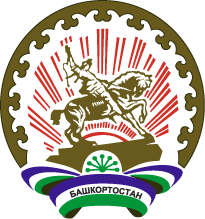 РеспубликА БашкортостанПРЕЗИДИУМ СоветАгородского ОКРУГА ГОРОД ОктябрьскИЙ 452620, город Октябрьский, улица Чапаева, 23 Корольков Юрий Васильевич – заместитель председателя Совета городского округа, председатель Совета ветеранов войны и труда, Вооружённых сил и правоохранительных органов РБ, председатель комиссииПальчинский Алексей Евгеньевич– управляющий делами администрации, заместитель председателя комиссии (по согласованию)Нургалеев Фанис Варисович – секретарь     Совета     городского      округа Галиева Эльмира Ринатовна – заведующий организационным сектором аппарата Совета городского округа, секретарь комиссии Гарипова Венера Халитовна – начальник отдела муниципальной службы и кадровой работы администрации, (по согласованию)Храмова Валентина Михайловна– начальник юридического отдела    администрации, (по согласованию)Хамитов Айдар НаиловичПопова Дарья Игоревна – председатель местного отделения Общероссийской общественно-государственной организации ДОСААФ России города Октябрьский РБ, депутат Совета городского округа- директор филиала ГКУ Западный межрайонный центр занятости населения по городу Октябрьский (по согласованию)